Materiały z języka angielskiego dla 5-6 latkówZestaw słówek angielskich o tematyce ANIMALS ON THE FARMBarn – stodołaGoat – kozaCow- krowaDuck – kaczkaChicken – kurczakPig- świniaHorse – końSheep – owcaRabbit -królikLink do filmiku z nazwami zwierząt - https://www.youtube.com/watch?v=bV8MSaYlSbcPiosenka - https://www.youtube.com/watch?v=zXEq-QO3xTgSong lyrics The ducks on the farm say, “Quack, quack, quack.”
The mice on the farm say, “Squeak, squeak, squeak.”
The chickens on the farm say, “Cluck, cluck, cluck.”
“Quack. Squeak. Cluck.”The pigs on the farm say, “Oink, oink, oink.”
The goats on the farm say “Meh, meh, meh.”
The sheep on the farm say “Baa, baa, baa.”
“Oink. Meh. Baa.”The horses on the farm say, “Neigh, neigh, neigh.”
The cows on the farm say, “Moo, moo, moo.”
The roosters on the farm say, “Cock-a-doodle-doo.”
“Neigh. Moo. Cock-a-doodle-doo.”
“Neigh. Moo. Cock-a-doodle-doo.”Let’s try it a little faster.The ducks on the farm say, “Quack, quack, quack.”
The mice on the farm say, “Squeak, squeak, squeak.”
The chickens on the farm say, “Cluck, cluck, cluck.”
“Quack. Squeak. Cluck.”Okay, a little faster.The pigs on the farm say, “Oink, oink, oink.”
The goats on the farm say “Meh, meh, meh.”
The sheep on the farm say “Baa, baa, baa.”
“Oink. Meh. Baa.”Okay, super fast!The horses on the farm say, “Neigh, neigh, neigh.”
The cows on the farm say, “Moo, moo, moo.”
The roosters on the farm say, “Cock-a-doodle-doo”
“Neigh. Moo. Cock-a-doodle-doo.”
“Neigh. Moo. Cock-a-doodle-doo.”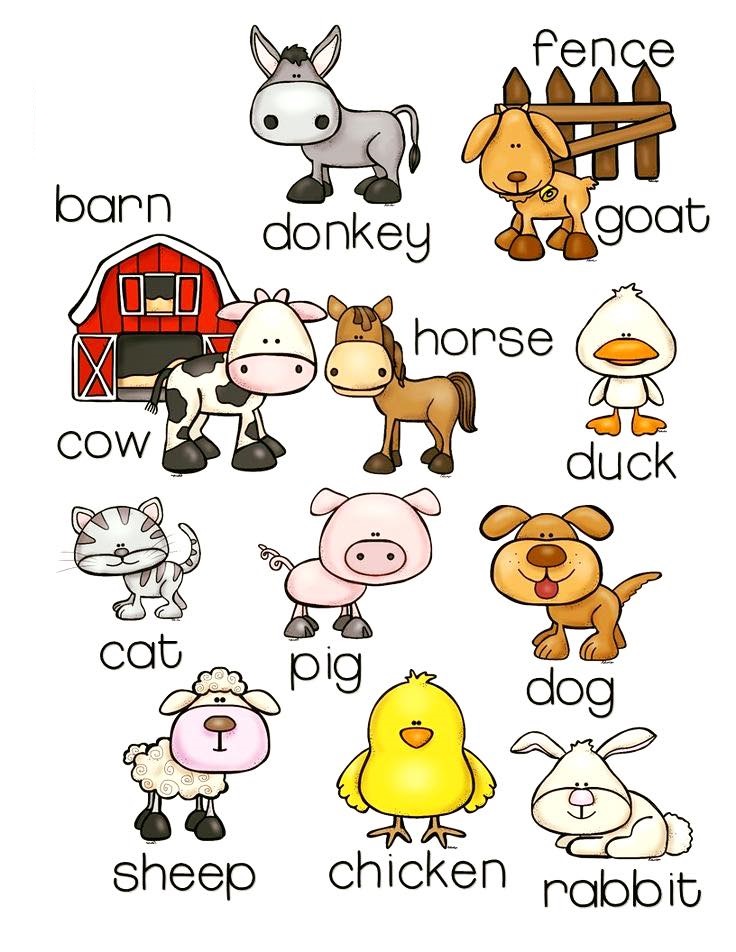 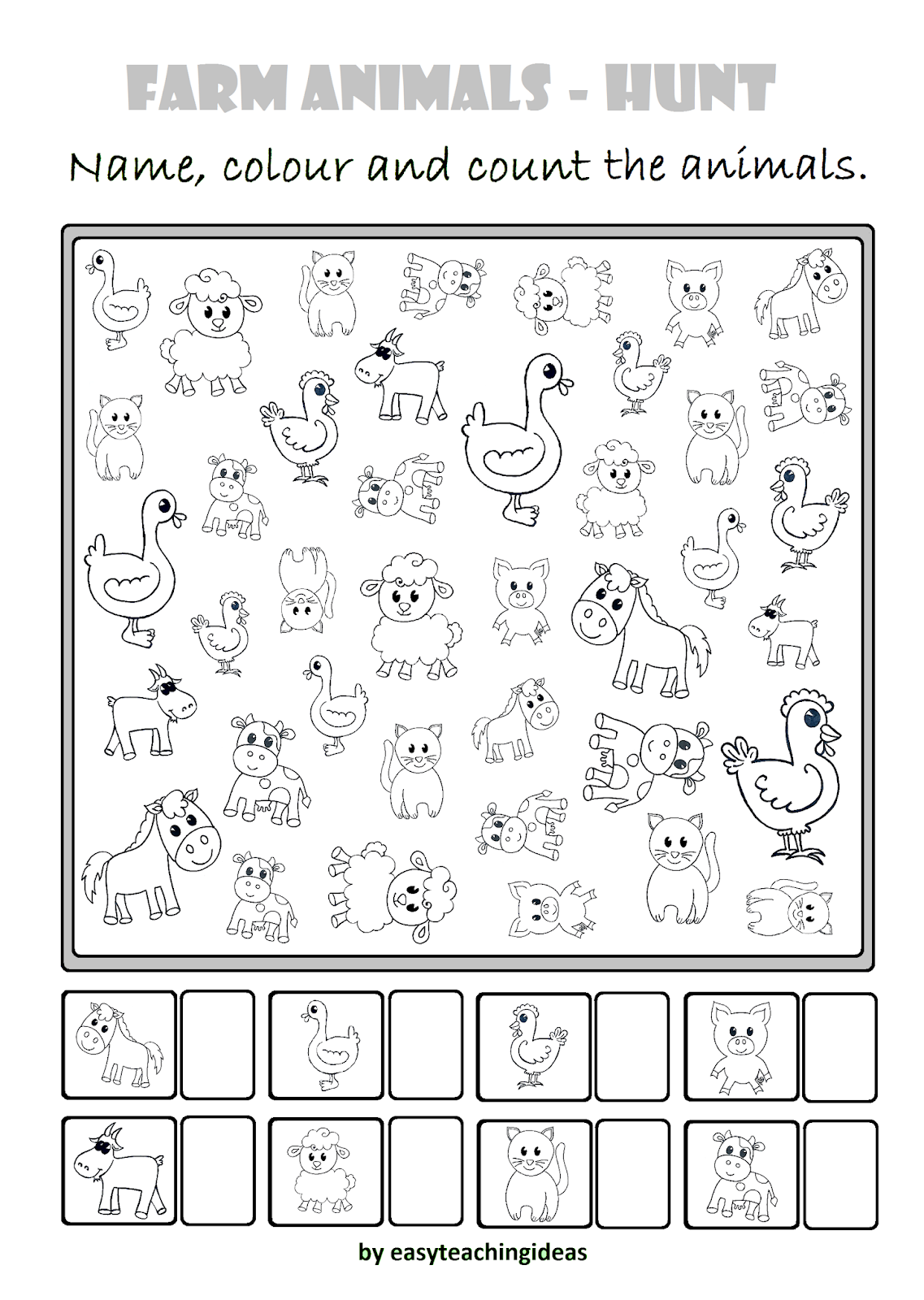 Zabawa dla chętnych – połącz nazwy angielskie z obrazkiem zwierzęcia - https://wordwall.net/pl/resource/7305899/angielski/farm-animals